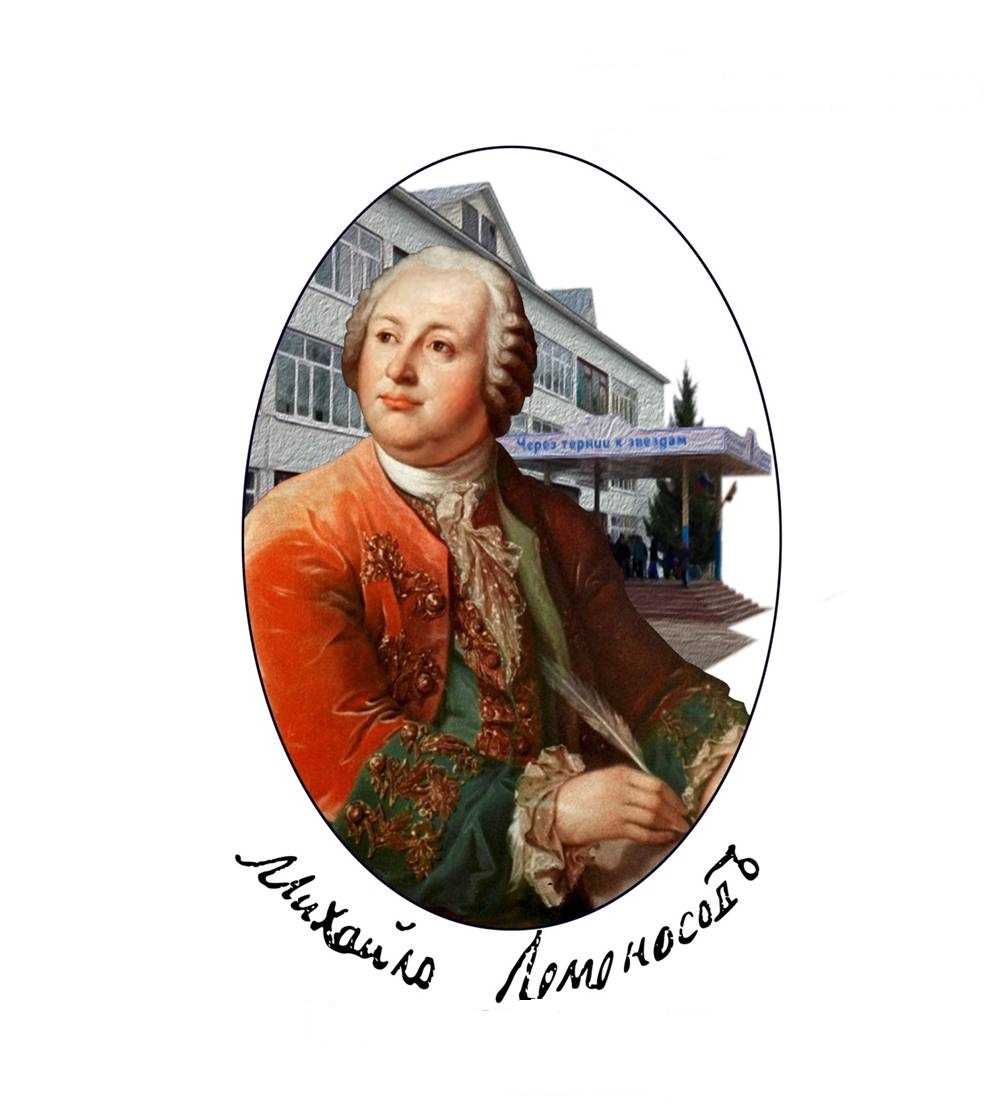 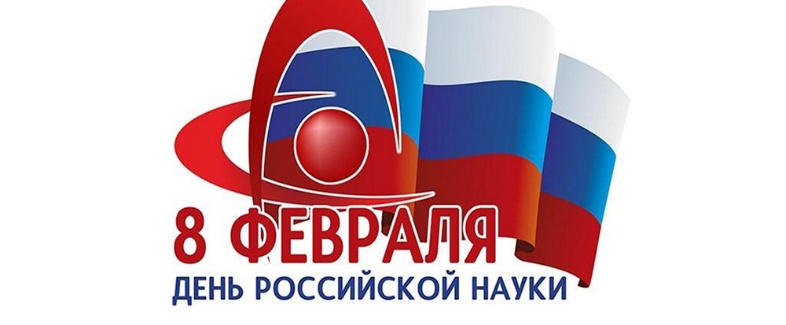 Программа V муниципальной научно – практической конференции обучающихся «Ломоносовские чтения»17 февраля 2024 г.8.30. ОТКРЫТИЕ КОНФЕРЕНЦИИ9.00. -12.00. - РАБОТА СЕКЦИЙ-«Социально-гуманитарные и экономические науки»«Естественные науки»«Выдающиеся наставники, педагоги», «Творчество»«Математика и информационные технологии»«Отечество»12.30-13.00. - ПОДВЕДЕНИЕ ИТОГОВСекция «Социально-гуманитарные и экономические науки»(культурология, психология, педагогика, экономика, социология, политические науки, право, история, языкознание, литературоведение, искусствоведение).  Кабинет 205, 2 этаж.Секция «Естественные науки»Кабинет 111, 1 этаж.Секция «Отечество»(топонимика, народная культура, человек в истории и культуре, история моей семьи (родословная - изучение родословных, семейных традиций и обрядов, истории рода). Кабинет 208, 2 этаж.Секция «Математика и информационные технологии» (математика, геометрия, информатика, вычислительная техника, программирование), кабинет 207, 2 этаж1-4 классы1-4 классы1-4 классы1-4 классы1-4 классы1.Васильченко Татьяна,Тинику Ксения МБОУ «Ильинская СОШ», 3 класс  Рассказ о словеАнисова Галина Алексеевна2.Фёдоров Всеволод МБОУ «Москакасинская СОШ», 2 классБумажки не в моде!Поркина Елена Владисовна3.Тихонова Василиса, Садовникова Виктория МБОУ «Моргаушская СОШ», 4 в классНациональные игрушки России и ВеликобританииМаркова Тамара Венеровна, Николаева Светлана Витальевна4.Зубков ДавидМБОУ «Шомиковская ООШ», 1 классСекреты загадкиСпиридонова Татьяна Дмитриевна5.Петров Дмитрий,Егорова АннаМБОУ «Моргаушская СОШ», 3а, 3в классы5 чудесМоргаушского М.О.Волкова Надежда ВладиславовнаТихонова Людмила Сергеевна5-8 классы5-8 классы5-8 классы5-8 классы1.Тимофеева София Терехина Екатерина МБОУ «Моргаушская СОШ», 6а классЧто скрывают старинные монеты?Тимофеева Галина Николаевна2.Лобачева Мария,Николаева Катерина МБОУ «Моргаушская СОШ», 8б класс  Символы патриотизма и духовности в деревянных вазах П.Я. МазуркинаРожкова Светлана Измайловна3.
Дипломатов СергейМБОУ «Моргаушская СОШ», 7г классЧем интересны имена героев  поэмы М.Ю. Лермонтова «Песня про царя Ивана Васильевича, молодого опричника и удалого купца Калашникова».Паладьева Алина Георгиевна4.Ванюшкина Диана,Еремеева София МБОУ «Моргаушская СОШ»,  8б классОтражение истории в заголовках периодических изданий(на примере заголовков статей газеты «Советская Чувашия»)Сорокина Алина Алексеевна5.Корпусов Антон МБОУ «Ильинская СОШ», 7 классОбраз Мадонны, Богоматери и матери  в изобразительном искусствеТаймаскина Екатерина Зиновьевна6.Арсентьев Евгений МБОУ «Моргаушская СОШ», 8б классДополнительные сведения о событиях, связанных со столыпинской аграрной реформой, произошедших в Шуматовской волости Ядринского уезда в начале ХХ векаРожкова Светлана Измайловна7.Иванова Карина МБОУ «Акрамовская ООШ», 8 классСуеверия в английском, русском и чувашском языкахГригорьева Лилия Геннадьевна8.Михайлова ВиталинаМБОУ «Моргаушская СОШ», 8б классПричины и последствия буллинга среди подростков"Рожкова Светлана ИзмайловнаФилиппова Эмма Александровна9.Степанов РоманМБОУ «Моргаушская СОШ»,8б классЧисла в рекламах супермаркетов «Магнит», «Пятерочка», «Перекресток»Рожкова Светлана Измайловна10.Иванова АнастасияМБОУ «Моргаушская СОШ»,8в классРусские пословицы с архаическими компонентамиФедорова Эмма Михайловна11.Клюшкова Софья МБОУ «Калайкасинская СОШ имени                                                                 А.Г. Николаева», 7 классПушкин в городах ПоволжьяКолбасова Маргарита Ильинична10-11 классы10-11 классы10-11 классы10-11 классы10-11 классы1.Христофорова Анна МБОУ «Моргаушская СОШ»,10а класс«Психиатрическая клиника, дом как образ эволюции безумия в искусстве, как отражение эпохи»Ефанова Елена Николаевна2.Вязова Арина МБОУ «Моргаушская СОШ»,10б класс«Эдипов комплекс» в романах «Отцы и дети» И.С. Тургенева, «Преступление и наказание» Ф.М. ДостоевскогоРожкова Светлана Измайловна3.Скиба Услада МБОУ «Моргаушская СОШ»,10а классСравнительный анализ автопортретовК. Малевича и П.ПикассоЕфанова Елена Николаевна4.Иванов Владислав МБОУ «Моргаушская СОШ» (д. Кашмаши), 11 классИстория развития английского языкаГониашвили Наталия Георгиевна,                                        Чаплина Ольга МихайловнаСекции «Выдающиеся наставники, педагоги», «Творчество»Кабинет 206, 2 этаж.Секции «Выдающиеся наставники, педагоги», «Творчество»Кабинет 206, 2 этаж.Секции «Выдающиеся наставники, педагоги», «Творчество»Кабинет 206, 2 этаж.Секции «Выдающиеся наставники, педагоги», «Творчество»Кабинет 206, 2 этаж.Секции «Выдающиеся наставники, педагоги», «Творчество»Кабинет 206, 2 этаж.1.Аметова Анастасия, Сазонов Иван                                                       МБОУ «Моргаушская СОШ»,3а классУчительская династия семьи ИвановыхВолкова Надежда Владиславовна2.Дмитриев Егор МБОУ «Нискасинская СОШ», 4 классВыдающийся учитель, географ и ученый  нашей школы Е.И. АрчиковДмитриева Олеся Витальевна3.Андреева Анжелика МБОУ «Ярабайкасинская СОШ», 8 классЖизнь и педагогическая деятельность учителя-организатора Тетериной Клавдии ИвановныДимитриева Алевтина Геннадьевна4.Димитриева Мария МБОУ «Москакасинская СОШ», 6 классПолякова Анастасия ПорфирьевнаИльина Елизавета Сергеевна5.Блинова Камилла МБОУ «Орининская СОШ», 6 классУчительская династия моей семьиМихайлова Татьяна Николаевна6.Поликарпов Аркадий,Поликарпова София МБОУ «Моргаушская СОШ» (д. Кашмаши), 6, 8 классы Аристов Алексей ИвановичМаксимова Лариса Петровна7.Александров МаксимМБОУ «Моргаушская СОШ», 8 классДинастия учителей в моей родословнойМаркова Тамара Венеровна, Николаева Светлана Витальевна8.Тодинов Даниил Горланов Даниил МБОУ «Моргаушская СОШ», 7 классЗолотые странички пограничной истории учителя ИЗО и технологии МБОУ «Моргаушская СОШ» Ефимова Виталия АрхиповичаВолкова Лина АлексеевнаКраснова Людмила Юрьевна9.Орлова Светлана МБОУ «Москакасинская СОШ», 10 классЕршова Софья НикитичнаТарасов Олег Иосифович10.Иванова Валерия МБОУ «Орининская СОШ», 9 классИванов Николай Давыдович – педагог и наставник  Алексеева Валентина Ивановна11.Кольцов  Ярослав МБОУ «Москакасинская СОШ», 10 классТринитатова Фаина ФадеевнаТарасов Олег Иосифович12.Филиппова ЕкатеринаМБОУ «Моргаушская СОШ»,11а классНаставник в сфере информационных технологийНиколаева Светлана ВитальевнаМаркова Тамара  Венеровна13.Лукина Эльмира МБОУ «Моргаушская СОШ», 8в класс(творчество) «Панно в технике грунтовый текстиль»Васильева Людмила Вячеславовна14.Харьков Никита МБОУ «Моргаушская СОШ», 8б класс(творчество)Выпуск альманаха, посвященного выдающимся педагогамРожкова Светлана ИзмайловнаМихайлова Ольга Ивановна 15.Ершова Эвелина,Михайлова ВиталинаМБОУ «Моргаушская СОШ», 8б класс(творчество)Перевод стихотворения М.Сеспеля «Чаваш челхи» на русский и английский языкиРожкова Светлана ИзмайловнаМаркова Тамара Венеровна1-4 классы1-4 классы1-4 классы1-4 классы1-4 классы1-4 классы1.1.Максимов ВадимМБОУ «Моргаушская СОШ», 2а классНано скотч или волшебная лентаТимофеева Ирина Николаевна2.2.Михайлова Виктория, Николаева Камилла МБОУ «Моргаушская СОШ», 3а классВода, которую мы пьемВолкова Надежда Владиславовна3.3.Мясников Максим, Замятин Никита МБОУ «Моргаушская СОШ», 3в классСравнение некоторых свойств строительных материаловТихонова Людмила СергеевнаКузьмина Евгения Валерьевна4.4.Алексеева Амилия , Макарова МаринаМБОУ «Моргаушская СОШ», 3в классРазмножение цикламена  из семянТихонова Людмила СергеевнаКузьмина Евгения Валерьевна5.5.Иванов Федор МБОУ «Моргаушская СОШ», 2б классШелуха лука – мусор или помощница?Юлина Надежда Варсонофьевна6.6.Яртеев Тимофей МБОУ «Ильинская СОШ», 2 классЭтот удивительный мир муравьёвКорнеева Алевтина Витальевна7.7.Иванов Максим, Саватеев Кирилл МБОУ «Тораевская СОШ», 2 классНеньютоновская жидкостьПетрова Оксана Модестовна8.8.Сухова Мария МБОУ «Орининская СОШ», 2 классДомашняя курица – не просто птица!»Вязова Светлана Германовна9.9.Леонтьева Ника, Максимов РоманМБОУ «Моргаушская СОШ», 1 а классРадуга - дугаИосифова Тамара Фадеевна10.10.Рыжова Юлия, Николаев Михаил        МБОУ«Большесундырская СОШ  им. В.А.Верендеева», 4 класс                                                                                                                                                                                   Значение кальция для организма человекаВарюхина Светлана Всеволодовна11.11.Щербакова Софья и Воробьева ВалерияМБОУ «Моргаушская СОШ», 2 классПочему сырники называются сырниками, если они из творога?Тимофеева Ирина Николаевна12.12.Яртеев Тимофей МБОУ «Ильинская СОШ», 2 классПочему снег впитывает воду как губкаКорнеева Алевтина Витальевна13.13.Михайлов Иван МБОУ «Моргаушская СОШ», 2 класс«Воздушные» предметы и их свойстваТимофеева Ирина Николаевна14.14.Шилов ВладимирМБОУ «Моргаушская СОШ», 2 класс«Огонь – это физическое тело или нет?»Тимофеева Ирина НиколаевнаСекция «Естественные наукиКабинет 213, 2 этаж.Секция «Естественные наукиКабинет 213, 2 этаж.Секция «Естественные наукиКабинет 213, 2 этаж.Секция «Естественные наукиКабинет 213, 2 этаж.Секция «Естественные наукиКабинет 213, 2 этаж.Секция «Естественные наукиКабинет 213, 2 этаж.5-8 классы5-8 классы5-8 классы5-8 классы5-8 классы5-8 классы1.Цветкова Ирина Цветкова Ирина МБОУ «Большесундырская   СОШ им. В.А.Верендеева», 8 классВитамин красоты (исследование наличия витамина А в продуктах питания)Леонтьева Светлана Андреевна2.Шишкина Анна Шишкина Анна МБОУ «Сыбайкасинская ООШ»,  8 классЭлектропроводность водыДашков Валерий Валерианович3.Прокопьев Степан,                                                                                                                 Семенова Милана                                                                                                                   Прокопьев Степан,                                                                                                                 Семенова Милана                                                                                                                   МБОУ «Б.Карачкинская ООШ» , 7 класс                                 Влияние ингибиторов роста на развитие и качество рассады   томатов в условиях  Б.Карачкинской ООШМазикова Вера  Валериановна4.Суворова Фекла  Суворова Фекла  МБОУ «Нискасинская СОШ», 8 классМинусы и плюсы Интернета для школьниковИлларионова Ирина Григорьевна,  Васильева Валентина Викторовна5.Васильева Анна, Смирнов Антон Васильева Анна, Смирнов Антон МБОУ «Моргаушская СОШ», 6а классЭтот загадочный мелСкворцова Марина МихайловнаПетрова Инна Ивановна6.Васильева Кристина,Попова Татьяна Васильева Кристина,Попова Татьяна МБОУ «Сыбайкасинская ООШ», 6 классНаблюдение за погодой своей местностиДашкова Альбина Семеновна7.Лукина ЕкатеринаЛукина ЕкатеринаМБОУ «Юнгинская СОШ имени С.М.Михайлова», 8 классУстройство и сравнение ламп в экономичностиТолстов Виталий Иванович8. Паладьев Валерий  Паладьев Валерий МБОУ «Моргаушская СОШ», 8 г классДомашний бассейн: за и противПаладьев Сергей ДмитриевичПаладьева Алина Георгиевна9.Арталионова Виктория Арталионова Виктория МБОУ «Сыбайкасинская ООШ», 6 класс«Без географии мы нигде», или профессии, связанные с географией    Дашкова Альбина Семеновна9-11 классы9-11 классы9-11 классы9-11 классы9-11 классы9-11 классы1.Кириллова Надежда, Пудова АнастасияКириллова Надежда, Пудова АнастасияМБОУ «Моргаушская СОШ», 10б классИзучение свойств электролитов с помощью цифровой лаборатории "Релион"Андреева Галина Венедиктовна,Кузьмина Евгения Валерьевна2.Блинова Анна Блинова Анна МБОУ «Моргаушская СОШ», 9б классСоль – загадочная и необычнаяБлинова Надежда Николаевна3.Ильина ОксанаИльина ОксанаМБОУ «Юнгинская СОШ имени С.М.Михайлова», 9 классВлияние мобильного телефона на человекаТолстов Виталий Иванович4.Александров Николай Александров Николай МБОУ «Моргаушская СОШ» (д. Кашмаши), 11 классМед с семейной пасеки: технология получения, определение качестваЕфремова Эльза Эрастовна5.Волков Максим,Скворцова ЕкатеринаВолков Максим,Скворцова ЕкатеринаМБОУ «Моргаушская СОШ», 10б классБрекет -системы: показания для установки, виды и уходСкворцова Марина МихайловнаПетрова Инна Ивановна6.Скиба Услада Скиба Услада МБОУ «Моргаушская СОШ», 10а классСуществует ли на самом деле гравитация? Малыгин Герман Ананьевич7.Ефимова Анна Ефимова Анна МБОУ «Чуманкасинская СОШ», 10 классВлияние кофе на организм человекаНиколаева Валентина Николаевна8.Никольская Ульяна Никольская Ульяна МБОУ «Юнгинская СОШ имени С.М.Михайлова», 11 классВыращивание кристалловТолстов Виталий Иванович 1-4 классы 1-4 классы 1-4 классы 1-4 классы 1-4 классы1.Кузнецова Амилия,Софронова Мария МБОУ «Моргаушская СОШ», 1 классДинастия врачей Клементьевых  - Кузнецовых. Жизнь, отданная людям.Чернова Надежда КонстантиновнаСтепанова Алина Константиновна2.Федоров Всеволод МБОУ «Ильинская СОШ», 3 класс  Моя родословнаяАнисова Галина Алексеевна3.Гунина АнастасияМБОУ «Большесундырская СОШ им.В. А. Верендеева», 3 класс.Моя семья в годы Великой Отечественной войныГунина Наталия Юрьевна4.Воробьев Дамир,                                                                    Воробьев Давид МБОУ «Моргаушская СОШ», 3 а классОткрываем новые имена.Творчество Воробьева Петра ВасильевичаВолкова Надежда Владиславовна5-8 классы5-8 классы5-8 классы5-8 классы5-8 классы1.Макарова Ника МБОУ «Моргаушская СОШ», 7г классНаш земляк Быков Александр Артемьевич – полный кавалер ордена СлавыМясникова Анжела ВитальевнаЯстребова Наталия Ивановна2.Архипов Владимир МБОУ «Моргаушская СОШ», 6в классИмя тебе - ПобедительМихайлова Раиса Владимировна3.Морозова Екатерина МБОУ «Ильинская СОШ», 5 классНеизвестный трудовой подвигТаймаскина Екатерина  Зиновьевна4.Шишкин Савелий МБОУ «Сыбайкасинская ООШ», 7 классАкуча МичуринĕЯковлева Надежда Николаевна5Яртеева Анастасия МБОУ «Ильинская СОШ», 7 классРассказ о настоящем человекеТаймаскина Екатерина  Зиновьевна6.Антонова Анастасия МБОУ «Москакасинская СОШ», 6 класс«Сурпан вăрттăнлăхě»Пушкина Ирина Ивановна7.Быкова Ксения МБОУ «Москакасинская СОШ», 6 класс«Малькова Раиса Порфирьевна»Ильина  Елизавета Сергеевна8.Раскова Камилла МБОУ «Ильинская СОШ», 6 классБыть старостой – дело семейное.Яртеева Светлана Константиновна9.Шишкин СавелийМБОУ «Сыбайкасинская ООШ», 7  классАкуча МичуринĕЯковлева Надежда Николаевна10.Лаврентьева Анастасия МБОУ «Калайкасинская СОШ имени                                                                 А.Г. Николаева», 7 классЯ помню! Я горжусь!Колбасова Маргарита Ильинична11.Гониашвили София,Михайлов ИлияМБОУ «Моргаушская СОШ» (д. Кашмаши), 6 классГерой нашего времени – Майоров Ю. П.Максимова Лариса Петровна12.Капустина ДарьяМБОУ «Тораевская СОШ», 6 классИстория церкви Рождества Христоао в с. ТораевоИванова Ирина Николаевнаклассыклассыклассыклассыклассы1.Уткин Егор МБОУ «Москакасинская СОШ», 10 классГде и когда погиб Андрей Петтоки?  Был ли он в плену?Тарасов Олег Иосифович2.Иванова Полина МБОУ «Моргаушская СОШ», 10а класс«Родословная моей семьи»Ястребова Наталия ИвановнаФилиппова Анжела Владиславовна3.Смирнов  Аркадий  МБОУ «Москакасинская СОШ», 10 классСын своего времениТарасов Олег Иосифович4.Колбасова Эмилия МБОУ «Калайкасинская СОШ имени А.Г. Николаева», 10 классКнига, в которой все главные героиКолбасова Маргарита Ильинична5.Лазарев Артемий МБОУ «Ярабайкасинская СОШ”, 10 классАкрамовское восстание Силова Светлана Александровна6.Игнатьева Софья МБОУ «Чуманкасинская СОШ», 9 классВеликая Отечественная война в истории моей семьиНиколаева Валентина Николаевна7.Блинова Алина МБОУ  «Орининская  СОШ», 10 классОрининский народный театрМихайлова Татьяна Николаевна8.Березина Арина ВладимировнаМБОУ «Моргаушская СОШ», 9в класс«Пирен семьери сапка юррисем»Ястребова Наталия Ивановна9.Пудова Анастасия  МБОУ «Моргаушская СОШ», 10 классМобилизующая роль газеты «Знамя труда» («Ес ялаве») Сундырского района Чувашской АССР в годы Великой Отечественной войны 1941-1945 годовРожкова Светлана Измайловна, Тимофеева Галина Николаевна10.Федорова Виктория МБОУ «Моргаушская СОШ», 10 а классМикротопонимы деревни Малиновка Моргаушского муниципального округа Чувашской РеспубликиРожкова Светлана Измайловна11.            Данилова Анна Сатриванов Антон	МБОУ «Моргаушская СОШ», д. Кашмаши, 9 -10 классМикротопонимы нашей малой родиныДанилова Алина Михайловна,   Максимова Лариса Петровна12.Хмелева ТатьянаМБОУ «Тораевская СОШ», 9 классГоржусь своими землякамиИванова Ирина Николаевна1.Ильин АртемийМБОУ «Шомиковская ООШ», 3 классПриемы быстрого устного счетаСпиридонова Татьяна Дмитриевна2.Васильева ТатьянаМБОУ «Моргаушская СОШ»,7а классШкольная столовая в задачах по алгебреЛескина Алина Валерьяновна3.Тимофеев Артемий Петров Сергей МБОУ «Моргаушская СОШ» , 7б классДвижение робота по черно-белой полосе с 2 датчикамиВолков Олег Константинович, Ефимов Виталий Архипович, 4.Максимова Анна,                    Вьюшкин Глеб  МБОУ «Моргаушская СОШ» (д. Кашмаши), 7 класс«Золотое сечение» в окружающем миреЕршова Галина Павловна5.Евстафьева ДаринаМБОУ «Моргаушская СОШ», 6г классРодной край в задачах по математикеЛескина Алина Валерьяновна6.Молькова  Елена МБОУ  «Калайкасинская СОШ им. А.Г. Николаева», 7 классЧувашские народные сказки в математических задачахШишокина Полина Александровна7.Терентьев Егор  МБОУ «Сыбайкасинская ООШ», 7 классКаждый в ответе за то, что происходит на планете ЗемляХлашева Дина Порфирьевна8.Борисов Павел, Владимирова Таисия МБОУ «Нискасинская СОШ», 5 классМетод  Измерения: дружба биологии и математикиИлларионова Ирина Григорьевна, Бархаткина Надежда Григорьевна9- 11 классы9- 11 классы9- 11 классы9- 11 классы1.Сретинская КатеринаМБОУ «Моргаушская СОШ», 10б классРазработка и создание WEB-сайта с использованием основных языков программирования и современных технологийПавлинова Раиса Мефодьевна,Иванова Надежда Владиславовна2.Косарев Святослав, Семенов ВладиславМБОУ «Моргаушская СОШ». 11б классСоздание сайта на основе языка программирования HTMLВолков Олег Константинович3.Шишокина Анастасия МБОУ «Моргаушская СОШ», 9 а классСимметрия орнамента вышивки чувашского национального костюмаШишокина Венера ИгоревнаБагрова Надежда Константиновна4.Филиппова ЕкатеринаМБОУ «Моргаушская СОШ»,11а классДеятельность Лаврентьева В.Г. в сфере информационных технологийНиколаева Светлана ВитальевнаМаркова Тамара  Венеровна5.Петров Артемий Рыбников ДмитрийМБОУ «Моргаушская СОШ», 11б классСоздание приложения на ПитонеВолков Олег Константинович